SZKOŁA DOKTORSKA 
UNIWERSYTET EKONOMICZNY 
W KATOWICACH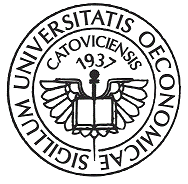 DEKLARACJA WYBORU PROMOTORAZgodnie z §12 ust. 1 Regulaminu Szkoły Doktorskiej w Uniwersytecie Ekonomicznym w Katowicach,
deklaruję jako promotora:Potwierdzam:Akceptuję:* niepotrzebne skreślić; podpis przewodniczącego kolegium, jeżeli promotor jest kierownikiem katedryimię i nazwiskonr albumutytuł, stopień naukowy, imię, nazwisko promotoratytuł, stopień naukowy, imię, nazwisko promotoratytuł, stopień naukowy, imię, nazwisko promotorakatedrakatedrakatedrakolegiumkolegiumkolegiumKatowice, dniapodpis doktorantaKatowice, dniapodpis promotoraKatowice, dniapodpis 
kierownika katedry promotora / przewodniczącego kolegium*